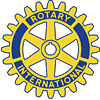 Norman Cross Timbers Rotary Club Scholarship 2023 Application and Information Scholarship Details: The Norman Cross Timbers Rotary Club will award one or more scholarships of up to $2,000 to a graduating high school senior with a 2.5 or higher GPA who will continue his/her academic education at an Oklahoma college, university, or technology center certification training during the 2023-24 academic year. The student must live in Cleveland County and attend either Norman High School, Norman North High School, Noble High School, Lexington High School, Little Axe High School, Community Christian School, a Public Charter School, or be home schooled and live within the attendance boundaries of one of these schools. Application Due Date: Completed applications must be received via email or postmarked no later than Friday, May 5, 2023. Email completed applications to rnorman@cheekfalcone.com  Or Mail completed applications to: 	Norman Cross Timbers Rotary Club Scholarship  	c/o Robert Norman, Scholarship Committee Chair 4604 Greystone CourtNorman, OK 73072 Note:  The completed application on the next two pages must be typed or printed in ink.     2023 Norman Cross Timbers Rotary Club Scholarship Application Page 1 of 2 Applicant InformationName:  ___________________________________________________________________________________ Mailing Address:  __________________________________________________________________________ City:  ____________________________ 	State:  _______________   	Zip Code:  ____________________ Phone:  ___________________________ 	E-mail:  ______________________________________________ Parent/Guardian Name:  _____________________________________________________________________ List all High Schools Attended: ________________________________________________________________ Name of college you plan to attend:  ___________________________________________________________ Please list any other grants or scholarships you will be receiving: _________________________________________________________________________________________ Applicant Signature  	 	 	 	 	 	 	 	 	Date Class Ranking and Test Scores: Have this part completed by a principal or counselor, or attach a transcript. Cumulative unweighted GPA (A=4.00):  __________ 	Weighted GPA (A= _______ ):  __________ ACT Composite Score:  ________     	and/or    	SAT Composite Score:  _________ Other tests or programs of note:  _______________________________________________________________ _________________________________________________________________________________________ Principal or Counselor signature 	 	 	 	 	 	 	 	Date _________________________________________________________________________________________ Principal or Counselor Name (Please Print) Page 2 of 2 You may attach an additional page if needed.High School Activities (Include any offices held and school year, 9th, 10th, 11th, 12th) Volunteer/Community Activities (Scouts, Food Drives, etc.) Include a brief summary of activities.  Honors/Awards (School and Other) Employment History (Include hours worked per week) Rotary Activities      Please describe your participation, if any, in Rotary related activities such as Interact, RYLA or Youth Exchange.  Special Circumstances      Please describe any special circumstances such as problems or handicaps with which you have dealt, financial barriers, or unique successes you have had. Essay     Please provide an essay (one page maximum) explaining your academic/professional/career goals and how your proposed training or course of study will help you achieve these goals.   